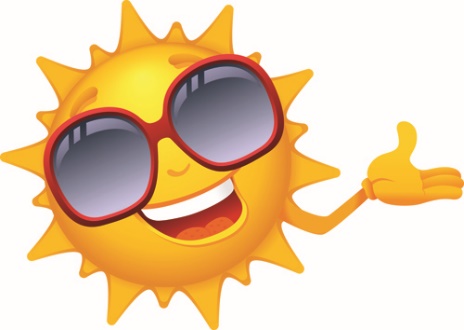   FREE Summer MealsJust as learning does not end when school lets out, neither does a child's need for good nutrition. The Seamless Summer Option Program provides children and teens access to free meals all summer long.  Click on the link below to locate the closest Summer Food Program near you:https://www.state.nj.us/agriculture/divisions/fn/childadult/summer_food.htmlORCall the National Hunger Hotline (1-866-3-HUNGRY or 1-877-8-HAMBRE) or text FOOD to 877-877Hours: 9 AM to 6 PM Monday to Friday; 10 AM to 2 PM Saturdays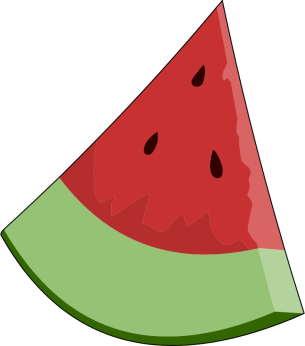 